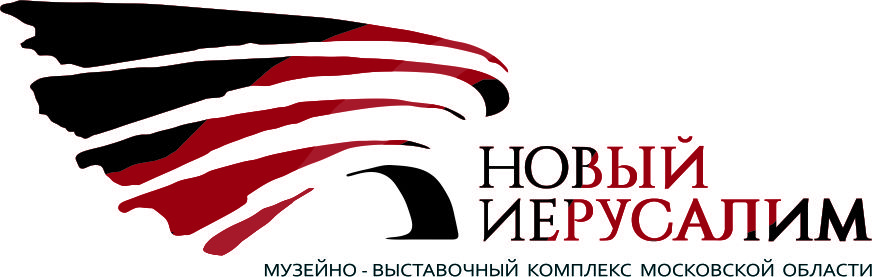 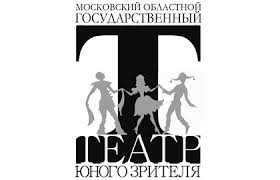 ПРЕСС-РЕЛИЗЁЛКА В МУЗЕЕ«ЩЕЛКУНЧИК»спектакль по мотивам произведений Э. Гофмана9 января 2016 года, суббота, 12.00спектакль для детей от 3 летот Московского областного театра юного зрителя,игры у ёлкиглавное здание Музейно-выставочного комплекса «Новый Иерусалим»Московская область, г. Истра, Ново-Иерусалимская набережная, д. 1Проезд: Авт. № 32 и № 33 до ост. «Теплицы»Тел. 8(49831)7 29 10 www.музей-новый-иерусалим.рфПродолжительность 1 час 20 минут
Цена билета с подарком - 850 рублейПриглашаем детей и их родителей на спектакль «Щелкунчик» от Московского областного театра юного зрителя, который пройдет в Музейно-выставочном комплексе «Новый Иерусалим» в субботу 9 января 2016 года в 12.00. Мир сказок Гофмана – таинственный, волшебный, магический и в тоже время полный человеческих чувств, мечтаний и грез. Знакомый и любимый текст, волшебная музыка, стремительно развивающееся действие, выполненные со вкусом костюмы и декорации, и самое главное - искренняя игра молодых актеров, – все это делает спектакль «Щелкунчик» и узнаваемым и совершенно новым. Перед спектаклем будет представлена новогодняя интермедия с Дедом Морозом и Снегурочкой. Дети поиграют  и поводят хоровод у ёлки. Спектакль "Щелкунчик" – словно волнующий рождественский сон, полный чудесных превращений и открытий. Если вы хотите сделать себе и детям необыкновенный подарок, то «Щелкунчик» – то, что вам нужно!Все зрители получат подарки!Московский областной театр юного зрителя был открыт 25 октября 1930 года, как филиал Московского театра юного зрителя, и был передвижным.Основной направленностью театра всегда было ориентирование на маленького и юного зрителя, но, в то же время, спектакли театра имеют довольно глубокий смысл, что делает их универсальными и интересными для любой возрастной аудитории. Труппа всегда стремилась к серьезному содержанию и яркой форме .За свою довольно долгую историю, МОГТЮЗ поставил более 300 пьес, актеры отыграли около 30 тысяч спектаклей. Миллионы зрителей побывали на представлениях.Как и раньше, в театре ставятся классические и современные пьесы, музыкальные спектакли. Областной театр юного зрителя был одним из первых в России, где поставили детский мюзикл в живом музыкальном оформлении.Приходите за вдохновением всей семьей!